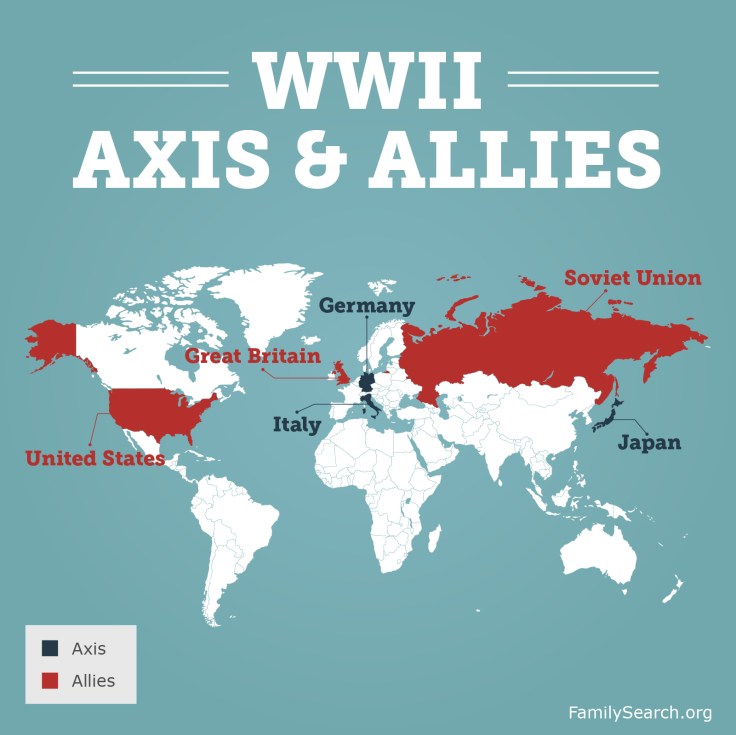 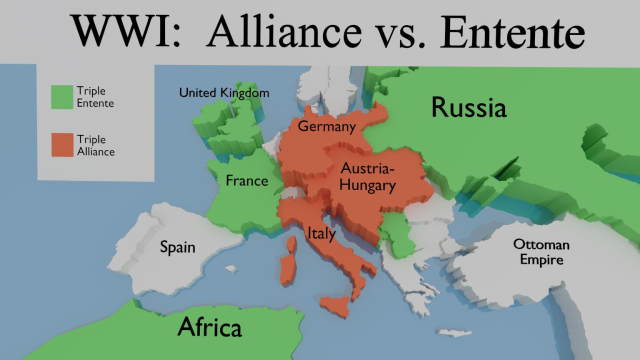 Year 6 History Knowledge OrganiserYear 6 History Knowledge OrganiserYear 6 History Knowledge OrganiserTerm: Autumn 1Topic: Wars over timeStrand:  Theme in British History beyond 106610661096 and 12911337 - 14531455 - 14851642 - 16511914 – 19181939 - 1945Battle of HastingsThe Crusades – religious warHundred Years’ War (conflict between kings from the middle ages)War of the Roses (families at war Yorks vs Lancasters)English Civil War (country at war with self)First World War (countries with war with each other)Second World WarKey VocabularyKey VocabularybattleA sustained fight between two large organised armed forces to achieve or resist something.warArmed conflict between different countries.civil war A war between citizens of the same country.propagandaControlling media (radio) or images to show your side in the best way.allyA country that supports and helps another country in war.Blitz A series of aerial bombing raids on the UK.rationing Controlling the supply of food clothes and resources.Treaty of VersaillesA written agreement signed at the end of WW1 which named Germany as the cause of the war.appeasementThe act of trying to please or compromise with someone. 